岐阜県ＤＣ　指導レポートカテゴリーＵＵ男女子子実施年月日２０２１年　　月　　日（　）２０２１年　　月　　日（　）実施時間：～：：～：実施会場体育館体育館指導者（所属）（　）（　）参加人数名名指導内容メニューと時間の一覧メニューと時間の一覧成果，課題，反省，感想など実施風景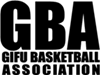 